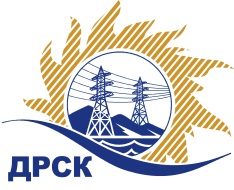 Акционерное Общество«Дальневосточная распределительная сетевая  компания»ПРОТОКОЛ ПЕРЕТОРЖКИСПОСОБ И ПРЕДМЕТ ЗАКУПКИ: открытый электронный запрос предложений № 789117 на право заключения Договора на выполнение работ «Ремонт ВЛ-0.4 кВ с. Новосергеевка» для нужд филиала АО «ДРСК» «Амурские электрические сети» (закупка 1004 раздела 1.1. ГКПЗ 2017 г.).Плановая стоимость: 4 241 500,00 руб., без учета НДС;   5 004 970,00 руб., с учетом НДС.ПРИСУТСТВОВАЛИ: постоянно действующая Закупочная комиссия 2-го уровня Информация о результатах вскрытия конвертов:В адрес Организатора закупки поступило 4 (четыре) заявки на участие в  процедуре переторжки.Вскрытие конвертов было осуществлено в электронном сейфе Организатора закупки на Торговой площадке Системы www.b2b-energo.ru. автоматически.Дата и время начала процедуры вскрытия конвертов с предложениями на участие в закупке: 15:00 часов благовещенского времени 05.04.2017 г Место проведения процедуры вскрытия конвертов с предложениями на участие в закупке: Торговая площадка Системы www.b2b-energo.ru.Ответственный секретарь Закупочной комиссии 2 уровня  		                                                                М.Г.ЕлисееваЧувашова О.В.(416-2) 397-242№ 348/УР-Пг. Благовещенск05 апреля  2017 г.№п/пНаименование Участника закупки и его адресОбщая цена заявки до переторжки, руб. Общая цена заявки после переторжки, руб. ООО "ДЭМ" (676450, Россия, Амурская область, г.Свободный, ул. Шатковская, 126)4 425 000,00 руб. (цена без НДС: 3 750 000,00 руб.)3 675 000,00 руб. (цена с НДС: 4 336 500,00 руб.)2.ООО "ЭНЕРГОСИСТЕМА АМУР" (675000, Россия, Амурская область, г. Благовещенск, ул. Красноармейская, д. 102, литер А)4 854 820,90 руб. (цена без НДС: 4 114 255,00 руб.)3 590 000,00 руб. (цена с НДС: 4 236 200,00 руб.)3.ООО "СвязьСтройКомплекс" (658823, Алтайский край, г. Славгород, ул. Ленина, д. 109)4 943 270,16 руб. (цена без НДС: 4 189 212,00 руб.)заявка не поступила4.ООО "ЭЛМОНТ" (675000, Амурская область, г. Благовещенск, ул. Нагорная 19)4 956 000,00 руб. (цена без НДС: 4 200 000,00 руб.)3 249 475,00 руб. (цена с НДС: 3 834 380,50 руб.)5.ООО "ПОДРЯДЧИК ДВ" (675018, Россия, Амурская обл., п. Моховая падь, лит. 1, кв. 53)4 241 501,00 руб. (НДС не облагается)3 700 000,00  руб. (НДС не облагается)